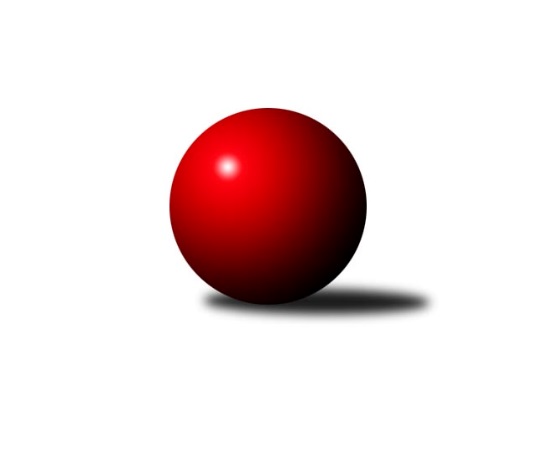 Č.2Ročník 2014/2015	20.9.2014Nejlepšího výkonu v tomto kole: 3573 dosáhlo družstvo: TJ Sokol KARE Luhačovice˝A˝1. KLM 2014/2015Výsledky 2. kolaSouhrnný přehled výsledků:TJ Valašské Meziříčí	- TJ Centropen Dačice	6:2	3430:3373	13.5:10.5	20.9.KK Slavoj Praha	- Baník Stříbro Klokani	5:3	3431:3388	12.0:12.0	20.9.TJ Sokol KARE Luhačovice˝A˝	- HKK Olomouc ˝A˝	7:1	3573:3478	12.0:12.0	20.9.SKK Rokycany	- SKK Svijany  Vrchlabí	4:4	3507:3487	10.0:14.0	20.9.TJ Sokol Kolín 	- KK Moravská Slávia Brno ˝A˝	1:7	3281:3337	8.5:15.5	20.9.SKK  Náchod	- TJ Sokol Husovice	6:2	3561:3484	12.0:12.0	20.9.SKK Svijany  Vrchlabí	- TJ Centropen Dačice	3:5	3584:3642	10.0:14.0	20.9.Tabulka družstev:	1.	TJ Sokol KARE Luhačovice˝A˝	2	2	0	0	14.0 : 2.0 	27.0 : 21.0 	 3561	4	2.	KK Slavoj Praha	2	2	0	0	10.0 : 6.0 	23.5 : 24.5 	 3508	4	3.	SKK Rokycany	2	1	1	0	9.0 : 7.0 	22.5 : 25.5 	 3525	3	4.	KK Moravská Slávia Brno ˝A˝	2	1	0	1	10.0 : 6.0 	28.0 : 20.0 	 3454	2	5.	TJ Sokol Husovice	2	1	0	1	9.0 : 7.0 	28.5 : 19.5 	 3425	2	6.	SKK  Náchod	2	1	0	1	8.0 : 8.0 	25.0 : 23.0 	 3582	2	7.	TJ Centropen Dačice	2	1	0	1	7.0 : 9.0 	24.5 : 23.5 	 3508	2	8.	HKK Olomouc ˝A˝	2	1	0	1	7.0 : 9.0 	23.0 : 25.0 	 3548	2	9.	TJ Valašské Meziříčí	2	1	0	1	7.0 : 9.0 	22.5 : 25.5 	 3432	2	10.	SKK Svijany  Vrchlabí	2	0	1	1	7.0 : 9.0 	24.0 : 24.0 	 3536	1	11.	Baník Stříbro Klokani	2	0	0	2	6.0 : 10.0 	23.5 : 24.5 	 3425	0	12.	TJ Sokol Kolín	2	0	0	2	2.0 : 14.0 	16.0 : 32.0 	 3271	0Podrobné výsledky kola:	 TJ Valašské Meziříčí	3430	6:2	3373	TJ Centropen Dačice	Michal Juroška	123 	 143 	 135 	130	531 	 1:3 	 567 	 143	156 	 150	118	Milan Kabelka	Tomáš Cabák	134 	 147 	 162 	144	587 	 2.5:1.5 	 554 	 136	142 	 132	144	Jiří Malínek	Dalibor Jandík	162 	 157 	 140 	127	586 	 2:2 	 606 	 150	144 	 159	153	Tomáš Bártů	David Volek	134 	 140 	 137 	144	555 	 3:1 	 538 	 138	132 	 126	142	Petr Žahourek	Ondřej Topič	151 	 143 	 137 	150	581 	 2:2 	 560 	 125	145 	 141	149	Karel Novák	Vladimír Výrek	150 	 150 	 157 	133	590 	 3:1 	 548 	 148	135 	 123	142	Pavel Kabelka *1rozhodčí: střídání: *1 od 91. hodu Václav ZajícNejlepší výkon utkání: 606 - Tomáš Bártů	 KK Slavoj Praha	3431	5:3	3388	Baník Stříbro Klokani	Zdeněk Gartus	145 	 149 	 139 	156	589 	 4:0 	 522 	 134	127 	 122	139	Vlastimil Zeman st. *1	David Kuděj	159 	 167 	 134 	141	601 	 3:1 	 550 	 127	146 	 130	147	David Junek	Evžen Valtr	121 	 153 	 136 	153	563 	 0:4 	 613 	 155	159 	 144	155	Jiří Baloun	Stanislav Březina	142 	 135 	 128 	128	533 	 1:3 	 577 	 160	155 	 136	126	Vlastimil Zeman ml. ml.	Anton Stašák	143 	 151 	 146 	122	562 	 2:2 	 531 	 144	136 	 114	137	Martin Pejčoch	Petr Pavlík	156 	 158 	 132 	137	583 	 2:2 	 595 	 152	143 	 161	139	Lukáš Doubravarozhodčí: střídání: *1 od 61. hodu Jaroslav TejmlNejlepší výkon utkání: 613 - Jiří Baloun	 TJ Sokol KARE Luhačovice˝A˝	3573	7:1	3478	HKK Olomouc ˝A˝	Michal Markus	136 	 154 	 171 	147	608 	 2:2 	 599 	 149	146 	 146	158	Martin Vaněk	Jiří Kudláček	137 	 135 	 138 	154	564 	 1:3 	 586 	 160	137 	 140	149	Ladislav Stárek	Rostislav Gorecký	149 	 154 	 144 	154	601 	 3:1 	 556 	 132	120 	 142	162	Jiří Němec	Radek Polách	148 	 147 	 156 	138	589 	 2:2 	 584 	 133	140 	 165	146	Martin Sitta	Jiří Mrlík	127 	 146 	 165 	153	591 	 2:2 	 559 	 135	136 	 166	122	Radek Havran	Pavel Kubálek	161 	 142 	 150 	167	620 	 2:2 	 594 	 138	147 	 165	144	Jiří Zezulkarozhodčí: Nejlepší výkon utkání: 620 - Pavel Kubálek	 SKK Rokycany	3507	4:4	3487	SKK Svijany  Vrchlabí	Ladislav Urban	145 	 139 	 135 	143	562 	 0:4 	 608 	 152	156 	 143	157	Jiří Bartoníček	Michal Pytlík	148 	 154 	 134 	157	593 	 1:3 	 581 	 154	129 	 140	158	Kamil Fiebinger	Vojtěch Špelina	140 	 149 	 119 	168	576 	 2:2 	 605 	 167	143 	 153	142	Jiří Vejvara	Štěpán Šreiber	141 	 148 	 134 	137	560 	 1:3 	 570 	 126	149 	 149	146	Zdeněk Říha	Jan Endršt	173 	 137 	 156 	145	611 	 2:2 	 585 	 134	150 	 156	145	Michal Rolf	Roman Pytlík	145 	 142 	 163 	155	605 	 4:0 	 538 	 130	128 	 140	140	David Hoblrozhodčí: Nejlepší výkon utkání: 611 - Jan Endršt	 TJ Sokol Kolín 	3281	1:7	3337	KK Moravská Slávia Brno ˝A˝	Robert Petera	134 	 134 	 139 	138	545 	 0.5:3.5 	 570 	 146	134 	 144	146	Miroslav Milan	Jiří Němec *1	123 	 129 	 152 	130	534 	 0.5:3.5 	 616 	 148	158 	 152	158	Ondřej Němec	Martin Švorba	134 	 168 	 129 	148	579 	 1.5:2.5 	 531 	 134	114 	 134	149	Pavel Palian *2	Jindřich Lauer	124 	 137 	 136 	126	523 	 1:3 	 569 	 151	148 	 130	140	Petr Mika	Jan Pelák	127 	 120 	 127 	146	520 	 2:2 	 532 	 120	137 	 137	138	Milan Klika	Roman Weiss	147 	 164 	 142 	127	580 	 3:1 	 519 	 133	133 	 125	128	Pavel Antošrozhodčí: střídání: *1 od 61. hodu Jaroslav Šatník, *2 od 61. hodu Zdeněk VránekNejlepší výkon utkání: 616 - Ondřej Němec	 SKK  Náchod	3561	6:2	3484	TJ Sokol Husovice	Daniel Neumann	145 	 170 	 147 	138	600 	 1:3 	 601 	 151	149 	 155	146	Michal Šimek	Štěpán Schuster	160 	 164 	 143 	148	615 	 3:1 	 588 	 131	160 	 150	147	Zdeněk Vymazal	Jan Horn	173 	 151 	 132 	121	577 	 2:2 	 565 	 147	148 	 138	132	Libor Škoula	Martin Mýl	167 	 143 	 140 	147	597 	 2:2 	 577 	 132	140 	 152	153	Dušan Ryba	Ondřej Mrkos	132 	 141 	 151 	155	579 	 2:2 	 544 	 133	152 	 125	134	Jiří Radil *1	Lukáš Janko	133 	 164 	 137 	159	593 	 2:2 	 609 	 155	152 	 145	157	Václav Mazurrozhodčí: střídání: *1 od 91. hodu Tomaš ŽižlavskýNejlepší výkon utkání: 615 - Štěpán Schuster	 SKK Svijany  Vrchlabí	3584	3:5	3642	TJ Centropen Dačice	Roman Pek	131 	 145 	 110 	152	538 	 0:4 	 622 	 155	155 	 147	165	Milan Kabelka	Jiří Bartoníček	160 	 148 	 159 	173	640 	 3:1 	 613 	 146	159 	 156	152	Jiří Malínek	Kamil Fiebinger	143 	 137 	 141 	152	573 	 0:4 	 636 	 146	175 	 159	156	Tomáš Bártů	Zdeněk Říha	145 	 150 	 139 	159	593 	 1:3 	 614 	 161	141 	 147	165	Petr Žahourek	David Hobl	152 	 177 	 159 	128	616 	 3:1 	 534 	 143	132 	 124	135	Pavel Kabelka	Michal Rolf	166 	 151 	 164 	143	624 	 3:1 	 623 	 153	169 	 161	140	Karel Novákrozhodčí: Nejlepší výkon utkání: 640 - Jiří BartoníčekPořadí jednotlivců:	jméno hráče	družstvo	celkem	plné	dorážka	chyby	poměr kuž.	Maximum	1.	Štěpán Schuster 	SKK  Náchod	624.50	394.0	230.5	4.5	2/2	(634)	2.	Jiří Bartoníček 	SKK Svijany  Vrchlabí	624.00	413.0	211.0	1.5	2/2	(640)	3.	Tomáš Bártů 	TJ Centropen Dačice	621.00	385.0	236.0	1.0	2/2	(636)	4.	Martin Vaněk 	HKK Olomouc ˝A˝	620.00	396.0	224.0	1.5	2/2	(641)	5.	Michal Pytlík 	SKK Rokycany	616.50	392.5	224.0	0.5	2/2	(640)	6.	Pavel Kubálek 	TJ Sokol KARE Luhačovice˝A˝	614.50	387.0	227.5	2.0	1/1	(620)	7.	Zdeněk Gartus 	KK Slavoj Praha	613.50	390.0	223.5	1.5	2/2	(638)	8.	Ladislav Stárek 	HKK Olomouc ˝A˝	612.50	391.0	221.5	3.5	2/2	(639)	9.	Ondřej Němec 	KK Moravská Slávia Brno ˝A˝	610.50	389.0	221.5	1.0	2/2	(616)	10.	Jan Endršt 	SKK Rokycany	607.50	397.0	210.5	2.5	2/2	(611)	11.	Michal Šimek 	TJ Sokol Husovice	605.50	383.5	222.0	2.0	2/2	(610)	12.	David Kuděj 	KK Slavoj Praha	605.50	388.5	217.0	3.0	2/2	(610)	13.	Petr Pavlík 	KK Slavoj Praha	605.00	390.0	215.0	1.0	2/2	(627)	14.	Radek Polách 	TJ Sokol KARE Luhačovice˝A˝	605.00	396.0	209.0	2.5	1/1	(621)	15.	Michal Rolf 	SKK Svijany  Vrchlabí	604.50	387.0	217.5	0.5	2/2	(624)	16.	Rostislav Gorecký 	TJ Sokol KARE Luhačovice˝A˝	602.50	376.0	226.5	1.5	1/1	(604)	17.	Jiří Baloun 	Baník Stříbro Klokani	601.50	373.5	228.0	1.5	2/2	(613)	18.	Ondřej Mrkos 	SKK  Náchod	601.50	384.0	217.5	1.0	2/2	(624)	19.	Martin Sitta 	HKK Olomouc ˝A˝	596.50	399.5	197.0	2.5	2/2	(609)	20.	Jiří Mrlík 	TJ Sokol KARE Luhačovice˝A˝	595.50	383.0	212.5	1.0	1/1	(600)	21.	Jan Horn 	SKK  Náchod	595.00	381.0	214.0	0.5	2/2	(613)	22.	Milan Kabelka 	TJ Centropen Dačice	594.50	387.0	207.5	3.5	2/2	(622)	23.	Vladimír Výrek 	TJ Valašské Meziříčí	594.00	376.0	218.0	2.5	2/2	(598)	24.	Karel Novák 	TJ Centropen Dačice	591.50	378.0	213.5	0.5	2/2	(623)	25.	Lukáš Doubrava 	Baník Stříbro Klokani	590.50	387.0	203.5	2.0	2/2	(595)	26.	Roman Pytlík 	SKK Rokycany	590.00	388.0	202.0	1.5	2/2	(605)	27.	Dalibor Jandík 	TJ Valašské Meziříčí	589.00	379.5	209.5	1.5	2/2	(592)	28.	Radek Havran 	HKK Olomouc ˝A˝	588.50	374.5	214.0	2.5	2/2	(618)	29.	Anton Stašák 	KK Slavoj Praha	587.50	365.5	222.0	1.5	2/2	(613)	30.	Lukáš Janko 	SKK  Náchod	586.50	378.0	208.5	2.0	2/2	(593)	31.	Daniel Neumann 	SKK  Náchod	586.00	402.5	183.5	1.5	2/2	(600)	32.	Ondřej Topič 	TJ Valašské Meziříčí	585.00	379.5	205.5	3.0	2/2	(589)	33.	Jiří Malínek 	TJ Centropen Dačice	583.50	394.0	189.5	4.0	2/2	(613)	34.	Zdeněk Říha 	SKK Svijany  Vrchlabí	581.50	385.0	196.5	0.5	2/2	(593)	35.	Michal Markus 	TJ Sokol KARE Luhačovice˝A˝	581.00	377.5	203.5	0.5	1/1	(608)	36.	Vlastimil Zeman ml.  ml.	Baník Stříbro Klokani	580.00	372.5	207.5	1.0	2/2	(583)	37.	Vojtěch Špelina 	SKK Rokycany	579.00	361.5	217.5	1.5	2/2	(582)	38.	Zdeněk Vymazal 	TJ Sokol Husovice	578.50	380.5	198.0	1.0	2/2	(588)	39.	Miroslav Milan 	KK Moravská Slávia Brno ˝A˝	578.00	380.5	197.5	1.5	2/2	(586)	40.	Kamil Fiebinger 	SKK Svijany  Vrchlabí	577.00	366.0	211.0	1.5	2/2	(581)	41.	David Hobl 	SKK Svijany  Vrchlabí	577.00	377.5	199.5	2.0	2/2	(616)	42.	Ladislav Urban 	SKK Rokycany	576.50	392.0	184.5	1.5	2/2	(591)	43.	Petr Žahourek 	TJ Centropen Dačice	576.00	387.0	189.0	3.5	2/2	(614)	44.	Roman Weiss 	TJ Sokol Kolín 	575.00	378.0	197.0	1.5	2/2	(580)	45.	Jiří Zezulka 	HKK Olomouc ˝A˝	575.00	387.5	187.5	3.0	2/2	(594)	46.	Petr Mika 	KK Moravská Slávia Brno ˝A˝	571.50	371.0	200.5	2.5	2/2	(574)	47.	Václav Mazur 	TJ Sokol Husovice	571.00	377.5	193.5	2.0	2/2	(609)	48.	Martin Švorba 	TJ Sokol Kolín 	570.50	380.5	190.0	2.0	2/2	(579)	49.	David Junek 	Baník Stříbro Klokani	568.50	364.5	204.0	2.0	2/2	(587)	50.	Tomáš Cabák 	TJ Valašské Meziříčí	568.50	379.0	189.5	2.5	2/2	(587)	51.	David Volek 	TJ Valašské Meziříčí	565.50	370.0	195.5	3.5	2/2	(576)	52.	Dušan Ryba 	TJ Sokol Husovice	564.50	390.5	174.0	3.0	2/2	(577)	53.	Jiří Kudláček 	TJ Sokol KARE Luhačovice˝A˝	562.50	373.0	189.5	7.0	1/1	(564)	54.	Libor Škoula 	TJ Sokol Husovice	556.50	367.5	189.0	4.5	2/2	(565)	55.	Jiří Němec 	HKK Olomouc ˝A˝	555.50	374.0	181.5	5.5	2/2	(556)	56.	Štěpán Šreiber 	SKK Rokycany	555.00	359.5	195.5	2.0	2/2	(560)	57.	Pavel Antoš 	KK Moravská Slávia Brno ˝A˝	554.50	363.5	191.0	4.5	2/2	(590)	58.	Martin Pejčoch 	Baník Stříbro Klokani	551.50	358.0	193.5	3.5	2/2	(572)	59.	Stanislav Březina 	KK Slavoj Praha	551.00	378.0	173.0	5.5	2/2	(569)	60.	Robert Petera 	TJ Sokol Kolín 	543.00	359.5	183.5	3.0	2/2	(545)	61.	Michal Juroška 	TJ Valašské Meziříčí	530.00	368.0	162.0	7.0	2/2	(531)		Pavel Palian 	KK Moravská Slávia Brno ˝A˝	610.00	375.0	235.0	2.0	1/2	(610)		Zdeněk Vránek 	KK Moravská Slávia Brno ˝A˝	606.00	395.0	211.0	3.0	1/2	(606)		Jiří Vejvara 	SKK Svijany  Vrchlabí	605.00	387.0	218.0	2.0	1/2	(605)		Martin Mýl 	SKK  Náchod	597.00	384.0	213.0	3.0	1/2	(597)		Pavel Novák 	SKK  Náchod	579.00	393.0	186.0	5.0	1/2	(579)		Evžen Valtr 	KK Slavoj Praha	563.00	383.0	180.0	4.0	1/2	(563)		Jiří Němec 	TJ Sokol Kolín 	561.00	387.0	174.0	7.0	1/2	(561)		Jiří Radil 	TJ Sokol Husovice	554.00	347.0	207.0	1.0	1/2	(554)		Vlastimil Zeman st. 	Baník Stříbro Klokani	543.00	380.0	163.0	2.0	1/2	(543)		Roman Pek 	SKK Svijany  Vrchlabí	538.00	354.0	184.0	4.0	1/2	(538)		Pavel Kabelka 	TJ Centropen Dačice	534.00	370.0	164.0	2.0	1/2	(534)		Milan Klika 	KK Moravská Slávia Brno ˝A˝	532.00	334.0	198.0	3.0	1/2	(532)		Jaroslav Šatník 	TJ Sokol Kolín 	532.00	366.0	166.0	7.0	1/2	(532)		Jindřich Lauer 	TJ Sokol Kolín 	523.00	352.0	171.0	4.0	1/2	(523)		Jan Pelák 	TJ Sokol Kolín 	520.00	360.0	160.0	3.0	1/2	(520)Sportovně technické informace:Starty náhradníků:registrační číslo	jméno a příjmení 	datum startu 	družstvo	číslo startu
Hráči dopsaní na soupisku:registrační číslo	jméno a příjmení 	datum startu 	družstvo	Program dalšího kola:3. kolo27.9.2014	so	9:30	Baník Stříbro Klokani - TJ Sokol Kolín 	27.9.2014	so	10:00	KK Moravská Slávia Brno ˝A˝ - SKK  Náchod	27.9.2014	so	14:00	HKK Olomouc ˝A˝ - TJ Valašské Meziříčí	27.9.2014	so	14:00	TJ Centropen Dačice - SKK Rokycany	27.9.2014	so	15:00	SKK Svijany  Vrchlabí - KK Slavoj Praha	27.9.2014	so	15:30	TJ Sokol Husovice - TJ Sokol KARE Luhačovice˝A˝	Nejlepší šestka kola - absolutněNejlepší šestka kola - absolutněNejlepší šestka kola - absolutněNejlepší šestka kola - absolutněNejlepší šestka kola - dle průměru kuželenNejlepší šestka kola - dle průměru kuželenNejlepší šestka kola - dle průměru kuželenNejlepší šestka kola - dle průměru kuželenNejlepší šestka kola - dle průměru kuželenPočetJménoNázev týmuVýkonPočetJménoNázev týmuPrůměr (%)Výkon1xPavel KubálekLuhačovice A6201xOndřej NěmecSlávia Brno A110.326161xOndřej NěmecSlávia Brno A6161xJiří BalounBaník Stříbro109.746131xŠtěpán SchusterSKK  Náchod6151xDavid KudějSlavoj Praha107.596011xJiří BalounBaník Stříbro6131xPavel KubálekLuhačovice A107.26201xJan EndrštRokycany6111xLukáš DoubravaBaník Stříbro106.525951xVáclav MazurHusovice6092xŠtěpán SchusterSKK  Náchod106.26615